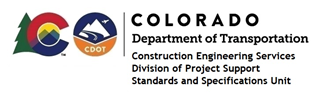 MEMORANDUMDATE:	March 7, 2022TO:		All holders of Standard Special ProvisionsFROM:	Shawn Yu, Standards and Specifications Unit ManagerSUBJECT:	Issuance of revised CDOT Standard Plan: M-603-4Effective today, the Construction Engineering Services Branch has issued revised CDOT Standard Plan: M-603-4 – Corrugated Polyethylene Pipe (AASHTO M294) and Corrugated Polypropylene Pipe (AASHTO M330), with 2 sheets, and dated March 7, 2022. This revised M-Standard plan replaces the July 31, 2019 version with 1 sheet. This revision separated the previous M-603-4, Corrugated Polyethylene Pipe (AASHTO M294) and Polypropylene Pipe (AASHTO M330) single sheet into 2 sheets.  It revised the Legend and General Notes.  Also, it deleted the previous "Construction Minimum Cover for Pipe" detail and incorporated its dimensions into the current tables and Installation of Pipes details.Please use this revised standard on all applicable projects advertised on or after April 7, 2022.  Earlier use is also permissible.Please note that any new or revised M&S Standards must have their corresponding box filled in the Standard Plans List sheet and inserted into the plan set requiring their use.An electronic copy of this standard is available on CDOT’s 2019 M Standard Plans and Project Special drawings website.If you have any questions or comments, please contact this office.